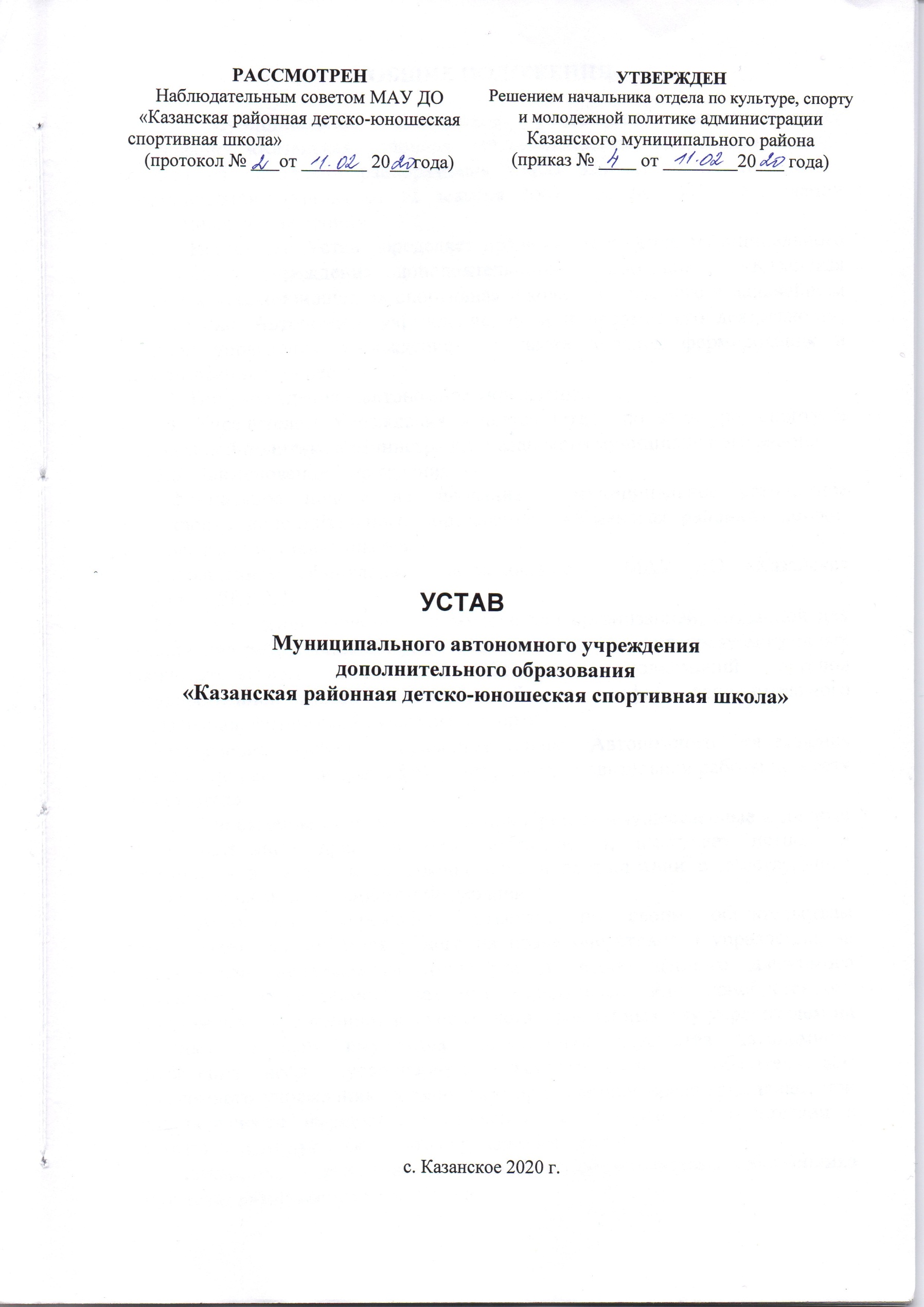 1. ОБЩИЕ ПОЛОЖЕНИЯ1.1. Муниципальное автономное учреждение дополнительного образования «Казанская районная детско-юношеская спортивная школа» создано на основании распоряжения главы администрации Казанского муниципального района от 12 декабря 2007 года № 1441 «О создании автономных  учреждений».1.2. Настоящий Устав определяет правовое положение муниципального автономного учреждения дополнительного образования  «Казанская районная детско-юношеская спортивная школа», именуемого в дальнейшем Учреждение, Автономное учреждение, цели и предмет его деятельности, порядок управления Учреждением, а также порядок формирования и использования имущества.1.3. Тип учреждения – автономное учреждение.	1.4. Учредителем Учреждения является Отдел по культуре, спорту и молодежной политике администрации Казанского муниципального района. 1.5. Наименование Учреждения:Официальное полное наименование - муниципальное автономное учреждение дополнительного образования  «Казанская районная детско-юношеская спортивная школа».Сокращенное официальное наименование – МАУ ДО «Казанская районная ДЮСШ».1.6. Учреждение является некоммерческой организацией, созданной для выполнения работ, оказания услуг в целях осуществления предусмотренных законодательством Российской Федерации полномочий органов государственной власти Тюменской области в сфере дополнительного образования, физической культуры и спорта. Учреждение является правопреемником Автономного учреждения «Казанский районный центр физкультурно-оздоровительной работы по месту жительства».1.7. Учреждение от своего имени приобретает имущественные и личные неимущественные права и несет обязанности, выступает истцом и  ответчиком в суде и арбитражном суде в соответствии с действующим законодательством Российской Федерации.      1.8.Автономное учреждение отвечает по своим обязательствам имуществом, находящимся у него на праве оперативного управления, за исключением недвижимого имущества и особо ценного движимого имущества, закрепленного за ним учредителем или приобретенного Автономным учреждением за счет средств, выделенных ему учредителем на приобретение этого имущества. Собственник имущества Автономного учреждения несет субсидиарную ответственность по обязательствам Автономного учреждения, связанным с причинением вреда гражданам, при недостаточности имущества учреждения, на которое в соответствии с настоящим пунктом может быть обращено взыскание.Автономное учреждение не отвечает по обязательствам собственника имущества автономного учреждения..1.9. Учреждение имеет самостоятельный баланс и лицевой счет, печать с полным наименованием на русском языке, штампы и бланки со своим наименованием, а также может иметь зарегистрированную в установленном порядке эмблему.	1.10. Место нахождения Учреждения – 627420, Российская Федерация, Тюменская область, Казанский район село Казанское, улица Больничная 50.	Юридический адрес: 627420, Российская Федерация, Тюменская область, Казанский район село Казанское, улица Больничная 50.Фактический адрес: 627420, Российская Федерация, Тюменская область, Казанский район село Казанское, улица Больничная 50.     1.11. Учреждение не имеет филиалов и представительств.1.12. Учреждение вправе осуществлять  предпринимательскую деятельность, и иную приносящую доход деятельность, необходимую для достижения уставных целей, ради которых оно создано,  и соответствующую  этим  целям.  1.13. Право на ведение образовательной деятельности и льготы, установленные законодательством Российской Федерации, возникают у Учреждения с момента выдачи лицензии.  Право  Учреждения  осуществлять  деятельность,   на которую в соответствии с законодательством Российской Федерации требуется специальное разрешение - лицензия,  возникает у Учреждения  с момента  ее  получения  или  в  указанный  в  ней  срок и прекращается по истечении срока ее действия,  если иное не установлено  законодательством Российской Федерации.1.14. Учреждение проходит государственную аккредитацию в порядке установленном, действующим законодательством. Учреждение осуществляет свою деятельность на основании лицензий, свидетельства о государственной аккредитации, иных разрешительных документов, выданных учреждению, до окончания срока действия таких документов.1.15. Учреждение создается на неограниченный срок.1.16. Прием на спортивную подготовку, осуществляется в соответствии  с порядком, установленным органами исполнительной власти Тюменской области, настоящим Уставом и правилами приема, утвержденными Учреждением.1.17. Учреждение выполняет функции и полномочия центра тестирования в рамках Всероссийского физкультурно-спортивного комплекса "Готов к труду и обороне" (ГТО). 2. ЦЕЛИ И ПРЕДМЕТ ДЕЯТЕЛЬНОСТИ,ВИДЫ ДЕЯТЕЛЬНОСТИ АВТОНОМНОГО УЧРЕЖДЕНИЯ.2.1. Предметом деятельности Учреждения является деятельность в сфере физической культуры и спорта.2.2. Целью деятельности Учреждения является обеспечение условий для развития на территории Казанского муниципального района физической культуры и спорта.2.3. Учреждение осуществляет основной вид деятельности - деятельность в области физической культуры и спорта.2.4. В рамках осуществления основного вида деятельности Учреждение:реализация программ спортивной подготовки по видам спорта в соответствии с федеральными стандартами спортивной подготовки;реализация спортивной подготовки по видам спорта на следующих этапах: начальной подготовки; тренировочном (спортивной специализации); совершенствования спортивного мастерства;участие в организации и проведении, организация и проведение официальных спортивных мероприятий;обеспечение участия спортивных сборных команд в официальных спортивных мероприятиях;организация мероприятий по подготовке спортивных сборных команд;организация профессиональной переподготовки и повышения квалификации лиц, осуществляющих спортивную подготовку;реализация дополнительных общеразвивающих программ физкультурно-оздоровительной направленности;реализация дополнительных предпрофессиональных программ физкультурно-оздоровительной направленности;организация отдыха детей и молодежи;организация и проведение физкультурных и спортивных мероприятий в рамках Всероссийского физкультурно-спортивного комплекса "Готов к труду и обороне" (ГТО);проведение тестирования выполнения нормативов испытаний (тестов) комплекса ГТО;организация и проведение официальных физкультурных (физкультурно-оздоровительных) мероприятий;организация и проведение спортивно-оздоровительной работы по развитию физической культуры и спорта среди различных групп населения;организация физкультурных, спортивных занятий инвалидов и лиц с ограниченными возможностями здоровья;формирование юношеских сборных команд Казанского района и обеспечение подготовки спортивного резерва по различным видам спорта.2.5. При осуществлении основных видов деятельности Учреждение: 2.5.1 самостоятельно планирует свою деятельность и определяет перспективы развития, исходя из имеющихся финансовых средств, заключенных договоров и спроса на производимые работы и услуги;2.5.2 самостоятельно, с учетом государственных и региональных образовательных стандартов, разрабатывает, утверждает и реализует дополнительные общеразвивающие  программы, дополнительные предпрофессиональные,  программы спортивной подготовки.2.5.3  выбирает формы, средства и методы обучения и воспитания детей и молодежи в пределах, установленных Законами Российской Федерации «Об образовании», «Об основных гарантиях прав ребенка в Российской Федерации», «О физической культуре и спорте в РФ», разрабатывает и утверждает учебные планы,  планы спортивной подготовки;2.5.4 осуществляет взаимоотношения с юридическими и физическими лицами посредством заключения договоров;2.5.5. осуществляет развитие мотивации  детей, подростков и молодежи к всестороннему удовлетворению физкультурно-оздоровительных и спортивных потребностей;2.5.6. популяризует физическую культуру и спорт, здоровый образ жизни, активный отдых и досуг;2.5.7. организует учебно-тренировочный  процесс с учетом современных достижений науки, систематическое обновление всех аспектов образования;2.5.8.осуществляет пропаганду здорового образа жизни, для пропаганды активно использует средства массовой информации;2.5.9.разрабатывает и утверждает районные календарные планы соревнований и физкультурно-оздоровительных мероприятий, контролирует  их выполнение.2.6. Учреждение вправе осуществлять иные виды деятельности, в том числе в качестве приносящей доход деятельности, не являющиеся основными видами деятельности, лишь постольку, поскольку это служит достижению целей и задач, ради которых оно создано.2.7. К иным видам деятельности относятся:-организация индивидуальных занятий (по различным видам спорта);- организация и проведение спортивно-массовых мероприятий;- добровольные пожертвования физических и юридических лиц на уставные нужды учреждения;- организация и проведение спортивно-массовых мероприятий по заявкам учреждений и организаций всех форм собственности;- прокат  спортивного инвентаря и оборудования; - предоставление проживания для занятий физической культурой и спортом, проведение спортивно-массовых мероприятий, активного отдыха организациям, предприятиям и частным лицам;- предоставление спортивных сооружений для занятий физической  культурой и спортом, проведения спортивно-массовых мероприятий и спортивных секций организациям, предприятиям и частным лицам;  -  предоставление услуг сауны;- предоставление услуг бассейна;- проведение учебно-тренировочных занятий в секциях по видам спорта;- буртование снега трактором для возведения ледяных горок для катания;- физкультурно-оздоровительная деятельность (фитнес, тренажерный зал и другие физкультурно-оздоровительные услуги);2.8. Учредитель устанавливает муниципальное задание для Учреждения в соответствии с основным видом деятельности, предусмотренным настоящим Уставом.2.9. Учреждение вправе сверх установленного муниципального задания, а также в случаях, определенных федеральными законами, в пределах установленного муниципального задания выполнять работы, оказывать услуги, относящиеся к его основному виду деятельности, предусмотренному настоящим Уставом, для граждан и юридических лиц за плату и на одинаковых при оказании одних и тех же услуг условиях.2.10. Услуги, оказываемые Учреждением за плату, порядок оказания регламентируется действующим законодательством и Положением об оказании таких услуг в Учреждении.3. ОБРАЗОВАТЕЛЬНЫЙ ПРОЦЕСС3.1. Обучение в Учреждении ведется на русском языке. 3.2. Обучение в  Учреждении состоит из трех этапов, продолжительность которых  определяется учебной программой по избранному виду спорта: 3.3. Задачи на этапах многолетней подготовки:Этапы спортивно-оздоровительный и начальной подготовки - организация содержательного досуга средствами спорта, систематические занятия спортом, направленные на развитие личности, утверждение здорового образа жизни, воспитание физических, морально-этических и волевых качеств, привитие навыка гигиены и самоконтроля.Учебно-тренировочный этап - повышение уровня физического развития, общей физической и специальной подготовленности, выполнение должных нормативов в виде спорта, исходя из индивидуальных особенностей занимающихся, профилактика вредных привычек и правонарушений.Обучающиеся на этапах начальной подготовки и учебно-тренировочном, не освоившие программу учебного года, могут быть  оставлены на повторный год обучения, по заявлению тренера – преподавателя по виду спорта,  но не более одного раза на данном этапе подготовки.3.4. Содержание учебно-тренировочного процесса определяется Педагогическим советом Учреждения, исходя из примерных учебных программ по видам спорта, определяющих минимум содержания, объема тренировочной работы, требования к уровню подготовленности занимающихся, рекомендованных федеральным органом государственного управления физической культурой и спортом.Педагогические работники могут самостоятельно разрабатывать дополнительные общеразвивающие программы, утверждаемые педагогическим советом Учреждения.3.5. Учреждение организует учебно-тренировочный процесс круглогодично, в соответствии с годовым учебным планом, рассчитанным на 46 недель учебно-тренировочный занятий,  и дополнительно 6 недель - по индивидуальным планам обучающихся на период их активного отдыха. 3.6. Учебно-тренировочный процесс осуществляется тренерами-преподавателями на основе методики тренировки, с использованием технических средств обучения, проведением восстановительных мероприятий, и строится на базе сочетания тренировочной и соревновательной деятельности.3.7. Основными формами учебно-тренировочного процесса Учреждения являются: групповые учебно-тренировочные и теоретические занятия;учебно-тренировочные сборы;занятия по индивидуальным планам; восстановительные, профилактические и оздоровительные мероприятия;медико-биологические исследования;участие в соревнованиях, турнирах и матчевых встречах;сборы в условиях спортивно-оздоровительного лагеря;педагогические тестирования;инструкторская и судейская практика. 3.8. Продолжительность одного учебного часа – 45 минут. Продолжительность одного учебно-тренировочного занятия не может превышать на этапах: спортивно-оздоровительном и начальной подготовки – 2-х часов, учебно-тренировочном – 3-х часов.3.9. В Учреждении комплектуются учебные группы по видам спорта постоянного и переменного состава. Период зачисления начинается с 1 сентября и оканчивается при полном комплектовании учебных групп, наполняемость которых определяется в зависимости от специфики видов спорта.3.10. Порядок приема:3.10.1. Прием обучающихся в Учреждение осуществляется в соответствии с Конституцией Российской Федерации, Законом Российской Федерации «Об образовании», Федеральным законом «Об основных гарантиях прав ребенка в Российской Федерации»,  настоящим уставом и иными нормативными правовыми актами.3.10.2. В группы постоянного состава, на этап начальной подготовки, в Учреждение принимаются все дети, желающие заниматься спортом и не имеющие медицинских противопоказаний на основании письменного заявления родителей. При невозможности зачисления в группы всех желающих, отбор производится по результатам сдачи контрольных нормативов.  На учебно-тренировочный этап подготовки  зачисляются обучающиеся, прошедшие начальную подготовку не менее одного года, на основании медицинского заключения ВФД, на конкурсной основе при условии выполнения ими требований по общефизической и специальной подготовке, установленных образовательными программами;  3.10.3. Минимальный возраст зачисления детей в Учреждение определяется в зависимости от реализуемых образовательных программ по видам спорта. Максимальный возраст занимающихся до 18 лет. 3.10.4. При приеме на обучение в Учреждение, ответственное лицо, обязано ознакомить его и (или) его родителей (законных представителей) с настоящим уставом, лицензией на право ведения образовательной деятельности, образовательными программами, реализуемыми Учреждением, и другими документами, регламентирующими организацию образовательного процесса.3.11. Порядок отчисления:Основанием для отчисления из Учреждения является:   возникновение медицинских противопоказаний, несовместимых с продолжением занятий (по заключению ОВФД);   не освоение обучающимися минимальных объемов тренировочных нагрузок, утвержденных учебным планом, не выполнение контрольных нормативов;   неоднократное и грубое нарушение дисциплины, общественного порядка, приводящее к дезорганизации образовательного процесса;   прекращение занятий по собственной инициативе;    употребление обучающимся запрещенных фармакологических средств, анаболических стероидов, допинга и других стимулирующих препаратов, запрещенных медицинской комиссией МОК.3.12. Прием в Учреждение и отчисление оформляется приказом директора.3.13. Учреждение вправе проводить подготовку детей с ограниченными физическими возможностями по видам спорта, включенным в программы Всероссийских соревнований, при наличии  соответствующих условий.3.14. Формой промежуточной аттестации в Учреждении являются контрольно-переводные нормативы по теоретической, общей и специальной физической, технической и тактической подготовке, а также результаты выступлений в соревнованиях. По итогам аттестации осуществляется перевод на следующий год обучения.3.15. Образовательный процесс регламентируется учебными планами, графиками и расписаниями занятий, утвержденными директором Учреждения.3.16. При проведении учебно-тренировочного процесса Учреждение осуществляет воспитательную работу с обучающимися в соответствии с планом, утвержденным директором. Воспитательная деятельность направлена на обеспечение условий для личностного, профессионального и социального становления учащихся. Управление воспитательной работой в Учреждении осуществляет заместитель директора по учебно-воспитательной  работе, непосредственное проведение – тренер-преподаватель.3.17. Режим работы Учреждения регламентируется Правилами внутреннего трудового распорядка и другими локальными актами, а также санитарно-гигиеническими нормами.3.18. Учреждение вправе по договору с общеобразовательными учреждениями и при согласовании с Учредителем, открывать на базе общеобразовательных учреждений, специализированные классы с продленным днем обучения и с углубленным учебно-тренировочным процессом. 3.18.1 Специализированные классы комплектуются из числа наиболее перспективных в спортивном отношении обучающихся общеобразовательных учреждений, имеющих спортивную подготовку не менее одного года. Комплектование осуществляется приемной комиссией, состав которой определяется в соответствии с договором, заключаемым Учреждением и общеобразовательным учреждением.3.18.2 Режим учебного дня, расписание занятий и учебно-тренировочный процесс для специализированных классов устанавливается администрацией общеобразовательного учреждения по согласованию с Учреждением.   4. ОРГАНИЗАЦИЯ ПРОЦЕССА СПОРТИВНОЙ ПОДГОТОВКИ 4.1. Спортивная подготовка представляет собой многолетний, круглогодичный, специально организованный и управляемый процесс, осуществляемый в соответствии с федеральными стандартами спортивной подготовки по видам спорта утвержденными приказами Министерства спорта Российской Федерации.4.2. Процесс спортивной подготовки включает в себя:-тренировочный процесс;		-работа по индивидуальным планам;		-тренировочные сборы;-участие в  спортивных соревнованиях;          -инструкторская и судейская практика;          -медико-восстановительные и реабилитационные мероприятия;          -прохождение углубленного медицинского осмотра на этапах спортивной специализации;          -совершенствования спортивного мастерства;          -тестирование и контроль;     -система отбора к спортивной ориентации.4.3. Документами планирования тренировочного процесса являются:                      - перспективный план спортивной подготовки спортсмена;- годовой план-график спортивной тренировки спортсмена;- индивидуальный план подготовки спортсмена;- рабочий план проведения тренировочных занятий;- план подготовки к отдельным соревнованиям.4.4. Продолжительность тренировочного занятия устанавливается локальным правовым актом  Учреждения.4.5. Учреждение предоставляет гражданам Российской Федерации равные условия для зачисления в Учреждение, занятий физической культурой и спортом, а имеющим перспективу – необходимые условия для их спортивного совершенствования. 4.6. Приём  спортсменов на этапы спортивной подготовки осуществляется в Учреждении в соответствии с федеральными стандартами спортивной подготовки по видам спорта, утвержденными приказами Министерства спорта Российской Федерации и  локальными правовыми актами Учреждения. Прием осуществляется на основании письменного заявления одного из родителей (законного представителя) или по письменному заявлению лица, достигшего 14-летнего возраста с письменного согласия одного из родителей (законного представителя),  при наличии заключения врача медицинского учреждения о допуске к тренировочным занятиям по избранному виду спорта и оформляется приказом директора Учреждения, на основании протокола комиссии в установленные сроки.4.6.1. При наличии мест, оставшихся вакантными после зачисления по результатам индивидуального отбора поступающих, Учреждение имеет право проводить дополнительный приём.4.6.2. Зачисление на вакантные места проводится по результатам дополнительного индивидуального отбора, поступающих в сроки, установленные Учреждением.4.6.3. Организация дополнительного приёма и зачисление осуществляются в соответствии с локальными правовыми актами Учреждения. Сроки дополнительного приёма поступающих публикуются на сайте Учреждения в сети «Интернет».4.6.4. Основаниями для отказа в приёме в Учреждение являются:1) отсутствие мест в Учреждении;2) наличие у претендента медицинских противопоказаний для занятий выбранным видом спорта;3) отрицательные результаты отбора.Порядок приёма лиц в Учреждение устанавливается локальным правовым актом.4.7. Учреждение осуществляет тренировочный процесс в соответствии с федеральными стандартами спортивной подготовки и программами, разработанными на их основе.4.8. Порядок комплектования, наполняемость групп спортивной подготовки, режим тренировочной работы устанавливается внутренним локальным актом Учреждения, с учётом рекомендаций федеральных стандартов спортивной подготовки по видам спорта 4.9. Дисциплина в Учреждении поддерживается на основе уважения человеческого достоинства лиц (спортсменов), тренерских работников, а также кодекса этики и служебного поведения работников  Учреждения.4.10. Учреждение обеспечивает непрерывный в течение календарного года тренировочный процесс, который подлежит планированию, на срок не менее 3-6 месяцев при проведении индивидуальных занятий по программам спортивной подготовки и 52 недель при проведении групповых занятий по программам спортивной подготовки.4.11. Сроки начала и окончания тренировочного и соревновательного процессов  зависят от календарного плана спортивных соревнований, периодизации спортивной подготовки и устанавливается в Учреждении  с начала календарного года. Индивидуальный отбор, поступающих, проводится до 15 октября текущего года.4.12. Тренировочный процесс в Учреждении ведётся в соответствии с программами спортивной подготовки, рассчитанными на 52 недели.4.13. Расписание занятий (тренировок) утверждается Директором  Учреждения, после согласования с тренерским составом в целях установления более благоприятного режима тренировок и отдыха спортсменов.4.14. Для проведения занятий в группах на всех этапах спортивной подготовки в пределах количества часов программы спортивной подготовки, установленных режимом тренировочной работы для конкретной группы, кроме основного тренера,  может привлекаться дополнительно второй тренер, при условии одновременной работы со спортсменами и обоснованием совместной работы тренеров в программе спортивной подготовки.4.15. При объединении в одну группу лиц, проходящих спортивную подготовку разных по спортивной подготовленности, разница в уровне их спортивного мастерства не должна превышать двух спортивных разрядов.4.16. Зачисление на определенный этап спортивной подготовки, перевод лиц, проходящих спортивную подготовку, в группу следующего этапа спортивной подготовки производится на основании требований программ спортивной подготовки, по приказу Директора, на основании представления (решения) приёмной комиссии с учётом стажа занятий и выполнения нормативов общей физической, специальной физической подготовки и спортивных разрядов. 4.17. Если на одном из этапов спортивной подготовки,  результаты прохождения спортивной подготовки не соответствуют требованиям, установленным федеральными стандартами спортивной подготовки по виду  спорта, перевод на следующий этап спортивной подготовки не  допускается.4.18. Лицам, проходящим спортивную подготовку, не выполнившим предъявляемые программой спортивной подготовки требования, может предоставляться возможность продолжить спортивную подготовку на том же этапе спортивной подготовки в порядке, предусмотренном Уставом организации, осуществляющей спортивную подготовку. Такие лица могут решением Тренерского совета продолжать спортивную подготовку повторно, но не более одного раза на данном этапе.4.19. Отдельные лица, проходящие спортивную подготовку, не достигшие установленного возраста для перевода в группу следующего тренировочного года, в исключительных случаях могут быть переведены раньше срока на основании решения Тренерского совета при персональном разрешении врача.4.20. Организация тренировочного процесса включает в себя также обеспечение лиц, проходящих спортивную подготовку и лиц, осуществляющих спортивную подготовку спортивной экипировкой, оборудованием и спортивным инвентарём, проезд к месту проведения спортивных мероприятий и обратно, питание и проживание в период проведения спортивных мероприятий, медицинское обеспечение лиц, проходящих спортивную подготовку, в том числе организацию систематического медицинского контроля, за счёт средств, выделенных организации на выполнение муниципального задания на оказание услуг по спортивной подготовке, либо средств, получаемых по договору оказания услуг по спортивной подготовке в порядке и на условиях, устанавливаемых нормативно-правовым актом Учреждения.4.21. Применение методов физического или психологического насилия по отношению к  занимающимся,  не допускается.4.22. Учреждение может сотрудничать с общеобразовательными учреждениями по созданию специализированных групп  для наиболее перспективных спортсменов. 4.23. Для правового, психолого-педагогического, научно-методического и медицинского обеспечения тренировочного процесса Учреждение может привлекать специалистов высших учебных заведений, других образовательных организаций, а также организаций, осуществляющих научную подготовку, на условиях срочного трудового договора или гражданско-правового договора оказания услуг.ПРАВА И ОБЯЗАННОСТИ УЧАСТНИКОВОБРАЗОВАТЕЛЬНОГО ПРОЦЕССА4.1. Участниками образовательного процесса в учреждении являются обучающиеся, их родители (законные представители), педагогические работники.4.2. Обучающиеся имеют право на:4.2.1. прохождение подготовки в выбранном виде спорта в соответствии с учебными планами и программами под руководством тренера-преподавателя;4.2.2. пользование информационными ресурсами, физкультурно-спортивными сооружениями, транспортом, спортивным инвентарем и оборудованием Учреждения;4.2.3. обеспечение в установленном порядке спортивной формой, одеждой, обувью, инвентарем индивидуального пользования;4.2.4. получение дополнительных платных образовательных услуг;4.2.5. неприкосновенность личности, уважение человеческого достоинства, свободу совести и информации, свободное выражение своих взглядов и убеждений;4.2.6. обучение по индивидуальным программам для особо одаренных детей, осуществляемое по приказу директора.4.3. Обучающиеся в Учреждении обязаны:4.3.1.  поддерживать уровень физического развития и  подготовленности;4.3.2. совершенствовать спортивное мастерство;4.3.3. выполнять учебные планы и программы индивидуальных и групповых занятий;4.3.4. соблюдать спортивный режим и гигиенические требования;4.3.5. уважать честь и личное достоинство тренеров-преподавателей и учащихся;4.3.6. аккуратно и бережно относиться к имуществу Учреждения;4.3.7. соблюдать меры безопасности на тренировочных занятиях и соревнованиях;4.3.8. соблюдать Правила поведения для обучающихся, положения настоящего Устава, выполнять законные требования работников Учреждения.4.4. Родители (законные представители) имеют право:4.4.1. выбирать отделение для обучения ребенка;4.4.2. защищать законные права и интересы ребенка;4.4.3. присутствовать на педагогических советах по разбору вопросов, связанных с их ребенком;4.4.4. знакомиться с ходом и содержанием образовательного процесса:4.4.5. посещать занятия отделения, где обучается ребенок, с разрешения директора и согласия педагога, ведущего занятия;4.4.6. посещать спортивные мероприятия;4.4.7. вносить добровольные пожертвования и целевые взносы для развития Учреждения.4.5. Родители (законные представители) несут ответственность за : 4.5.1. воспитание и подготовку своих детей;4.5.2. выполнение пунктов Устава, касающихся деятельности родителей (законных представителей) и обучающихся;4.5.3. посещение проводимых родительских собраний;4.5.4. возмещение ущерба, причиненного Учреждению обучающимся (потеря или порча имущества, оборудования).4.6. Трудовые договоры с работниками заключает директор Учреждения.4.7. К педагогической деятельности в учреждении допускаются лица, имеющие среднее профессиональное или высшее профессиональное образование, отвечающие требованиям квалификационных характеристик, определенных для соответствующих должностей педагогических работников и лица, не имеющие специальной подготовки или стажа работы, но обладающие достаточным практическим опытом и выполняющие качественно и в полном объеме возложенные на них должностные обязанности.4.7.1. К педагогической деятельности не допускаются лица:лишенные права заниматься педагогической деятельностью в соответствии со вступившим в законную силу приговором суда;имеющие или имевшие судимость, подвергающиеся или подвергавшиеся уголовному преследованию (за исключением лиц, уголовное преследование в отношении которых прекращено по реабилитирующим основаниям) за преступления против жизни и здоровья, свободы, чести и достоинства личности (за исключением незаконного помещения в психиатрический стационар, клеветы и оскорбления), половой неприкосновенности и половой свободы личности, против семьи и несовершеннолетних, здоровья населения и общественной нравственности, а также против общественной безопасности;имеющие неснятую или непогашенную судимость за умышленные тяжкие и особо тяжкие преступления;признанные недееспособными в установленном федеральным законом порядке;имеющие заболевания, предусмотренные перечнем, утверждаемым федеральным органом исполнительной власти, осуществляющим функции по выработке государственной политики и нормативно-правовому регулированию в области здравоохранения.4.7.2. 	Заработная плата и должностной оклад работнику Учреждения выплачиваются за выполнение им функциональных обязанностей и работ, предусмотренных трудовым договором (контрактом). Выполнение работником Учреждения других работ и обязанностей оплачивается по дополнительному договору, за исключением случаев, предусмотренных законодательством Российской Федерации.Система оплаты и стимулирования труда работников Учреждения устанавливается коллективным договором, соглашениями, локальными нормативными актами в соответствии с федеральными законами и иными нормативными правовыми актами Российской Федерации, законами и иными нормативными правовыми актами Тюменской области, Методикой формирования фонда оплаты труда учреждений в Тюменской области и принимаемыми в соответствии с ней нормативными правовыми актами органов местного самоуправления.Заработная плата работников Учреждения устанавливается в зависимости от их квалификации, сложности, количества, качества и условий выполняемой работы, с учетом компенсационных выплат (доплат и надбавок компенсационного характера) и стимулирующих выплат (доплат и надбавок стимулирующего характера, премий и иных поощрительных выплат).4.7.3. Педагогические работники имеют право на участие в управлении Учреждением;4.7.4. защиту своей профессиональной чести и достоинства;4.7.5. свободу выбора и использование методик обучения и воспитания, учебных пособий и материалов, методов оценки знаний, умений и навыков обучающихся;4.7.6. повышение своей квалификации;4.7.7. аттестацию на добровольной основе на соответствующую квалификационную категорию;4.7.8. длительный, сроком до одного года, отпуск не реже, чем через каждые 10 лет непрерывной преподавательской работы, который может быть оплачен частично или полностью;4.7.9. иные социальные льготы и гарантии, установленные законодательством Российской Федерации и Тюменской области для педагогических и других работников, а также на дополнительные льготы, устанавливаемые Учредителем.4.8. Педагогические работники обязаны:4.8.1.  удовлетворять требованиям соответствующих педагогических характеристик;4.8.2. выполнять  Устав и Правила  внутреннего трудового распорядка;4.8.3. выполнять должностные инструкции и условия трудового договора.4.9. Трудовые отношения с работниками могут быть прекращены по основаниям, предусмотренным Трудовым Кодексом Российской Федерации.  5. ПРАВА И ОБЯЗАННОСТИ УЧАСТНИКОВ СПОРТИВНОЙ ПОДГОТОВКИ 5.1. Субъектами спортивной подготовки в Учреждении является тренерский состав, осуществляющий спортивную подготовку и спортсмены, проходящие спортивную подготовку.5.2. Права и обязанности субъектов, спортивной подготовки  определяются Уставом  Учреждения и иными локальными правовыми актами.5.3. Порядок комплектования  Учреждения регламентируется его Уставом.5.4.  К тренерской  деятельности в Учреждении допускаются лица, имеющие среднее профессиональное или высшее профессиональное образование и  работники прошедшие аттестацию в соответствии с нормативно-правовым актом Учреждения, отвечающие требованиям квалификационных характеристик, определённых для соответствующих должностей тренерских работников.Лица, не имеющие стажа работы для проведения занятий на этапе спортивной подготовки, но имеющие спортивный разряд не ниже кандидата в мастера спорта по соответствующему виду спорта, могут назначаться на должность по рекомендации директора Учреждения.К тренерской деятельности не допускаются лица:1) лишённые права заниматься тренерской деятельностью в соответствии со вступившим в законную силу приговором суда;2) имеющие или имевшие судимость, подвергающиеся или подвергавшиеся уголовному преследованию (за исключением лиц, уголовное преследование в отношении которых прекращено по реабилитирующим основаниям) за преступления против жизни и здоровья, свободы, чести и достоинства личности (за исключением незаконного помещения в психиатрический стационар, клеветы и оскорбления), половой неприкосновенности и половой свободы личности, против семьи и несовершеннолетних, здоровья населения и общественной нравственности, а также против общественной безопасности; 3) имеющие неснятую или  непогашенную судимость за умышленные тяжкие и особо тяжкие преступления; 4) признанные недееспособными в установленном законодательством Российской Федерации порядке; 5) имеющие заболевания, предусмотренные перечнем, утверждаемым федеральным органом исполнительной власти, осуществляющим функции по выработке и реализации государственной политики и нормативно-правовому регулированию в сфере здравоохранения.5.5. Права и обязанности тренерского состава.5.5.1. Тренерский состав  Учреждения имеет право: 1) на участие в управлении Учреждением в порядке, определяемом Уставом; 2) на защиту своей профессиональной чести, достоинства и деловой репутации.3) проходить аттестацию на добровольной основе на соответствующую квалификационную категорию.4) на установленный законодательством РФ ежегодный оплачиваемый отпуск.5) на социальные льготы и гарантии, установленные действующим законодательством РФ.5.5.2. Тренерский состав обязан:1) работать честно и добросовестно;2) соблюдать трудовую дисциплину;3) своевременно и точно исполнять распоряжения администрации Учреждения;4)соблюдать установленные продолжительность рабочего времени и численность обучающихся в группах;5) бережно относится к имуществу спортивной школы;6) соблюдать требования по охране труда, техники безопасности,   производственной санитарии и противопожарной защите;7)проходить периодические медицинские обследования в установленном законодательством порядке;8) принимать активное участие в общественной жизни Учреждения;9) обеспечивать высокую эффективность повышения уровня спортивной подготовки и специальной физической подготовленности в соответствии с требованиями федеральных стандартов и программ по культивируемым видам спорта;10) уважать личное достоинство обучающихся, родителей (законных представителей) и коллег;11)повышать свой профессиональный уровень;12)соблюдать Устав, правила внутреннего трудового распорядка, должностные инструкции и другие локальные нормативные акты Учреждения.5.6. Права и обязанности спортсменов5.6.1. Спортсмены имеют права на:1) участие в спортивных соревнованиях в порядке, установленном правилами  вида спорта и положениями (регламентами) о спортивных соревнованиях;2) включение в составы спортивных сборных команд Российской Федерации при условии соответствия критериям отбора спортсменов и соблюдения установленного Федеральным законом порядка формирования спортивных сборных команд Российской Федерации;3) получение спортивных разрядов и спортивных званий при выполнении норм и требований Единой всероссийской спортивной классификации;4) заключение трудовых договоров в порядке, установленном трудовым законодательством;5) содействие областной,  общероссийской  спортивных федераций по видам спорта в защите прав и законных интересов спортсменов; 6) осуществление иных прав в соответствии с законодательством Российской Федерации.5.6.2. Спортсмены обязаны:1) соблюдать требования безопасности во время участия в физкультурных мероприятиях и спортивных мероприятиях, тренировочных мероприятиях и при нахождении на объектах спорта;2) соблюдать антидопинговые правила, предусмотренные Федеральным законом;3) предоставлять информацию о своем местонахождении в соответствии с общероссийскими антидопинговыми правилами в целях проведения допинг-контроля;3) соблюдать этические нормы в области спорта;4) не принимать участие в азартных играх в букмекерских конторах и тотализаторах путем заключения пари на официальные спортивные соревнования по виду или видам спорта, по которым они участвуют в соответствующих официальных спортивных соревнованиях;5) соблюдать положения (регламенты) о физкультурных мероприятиях и спортивных соревнованиях, в которых они принимают участие, и требования организаторов таких мероприятий и соревнований;6) соблюдать санитарно-гигиенические требования, медицинские требования, регулярно проходить медицинские обследования в целях обеспечения безопасности занятий спортом для здоровья;7) исполнять иные обязанности в соответствии с законодательством Российской Федерации.           6. ИМУЩЕСТВО И ФИНАНСЫ УЧРЕЖДЕНИЯ6.1.  Имущество учреждения закрепляется за ним на праве оперативного управления в порядке, установленном законодательством. Собственником имущества учреждения является администрация Казанского муниципального района.Земельный участок, необходимый для выполнения учреждением своих уставных задач, предоставляется ему в порядке, установленном законодательством Российской Федерации.6.2. Учреждение владеет, пользуется и распоряжается закрепленным за ним имуществом в соответствии с его назначением, уставными целями своей деятельности и решениями собственника в рамках, установленных законодательством Российской Федерации.6.3. Учреждение без согласия Учредителя не вправе распоряжаться недвижимым имуществом и особо ценным движимым имуществом, закрепленным за ним учредителем или приобретенным Учреждением за счет средств, выделенных ему учредителем на приобретение этого имущества. Остальным имуществом, в том числе недвижимым имуществом, Учреждение вправе распоряжаться самостоятельно.6.4. Источниками формирования имущества и финансовых ресурсов учреждения являются:- имущество,  закрепленное  за  ним  на  праве  оперативного управления;- бюджетные поступления в виде субсидий;- средства от оказания платных услуг и выполнения платных работ;- средства спонсоров и добровольные пожертвования граждан;- иные     источники, не запрещенные действующим законодательством.Имущество и средства учреждения отражаются на его балансе и используются  для  достижения  целей, определенных его уставом.6.5. Доходы учреждения поступают в его самостоятельное распоряжение и используются им для достижения целей, ради которых оно создано. Собственник имущества учреждения не имеет права на получение доходов от осуществления учреждением деятельности и использования закрепленного за учреждением имущества.6.6. Учредитель вправе изъять излишнее, неиспользуемое либо используемое не по назначению имущество, закрепленное за учреждением на праве оперативного управления, и распорядиться им по своему усмотрению.6.7. Права учреждения на объекты интеллектуальной собственности регулируются законодательством Российской Федерации.6.8. Недвижимое имущество, закрепленное за учреждением или приобретенное за счет средств, выделенных ему Учредителем на приобретение этого имущества, а также находящееся у учреждения особо ценное движимое имущество подлежат обособленному учету в установленном порядке.6.9. Средства от деятельности, приносящей доходы, а также средства,  полученные в результате  пожертвований юридических и физических лиц, и приобретенное за счет этих средств имущество поступают в самостоятельное распоряжение учреждения и учитываются на отдельном балансе.7. УПРАВЛЕНИЕ УЧРЕЖДЕНИЕМ7.1. Органами управления Учреждения являются:1) Наблюдательный совет Учреждения.2) Общее собрание работников.3) Директор.4) Педагогический совет Учреждения.5) Тренерский совет.6) Родительский комитет.1)  Наблюдательный совет Учреждения создается в составе пяти членов. В состав Наблюдательного совета Учреждения входят представители Учредителя, представители работников Учреждения. Срок полномочий наблюдательного совета учреждения устанавливается уставом учреждения, но не может быть более чем пять лет.Одно и то же лицо может быть членом наблюдательного совета автономного учреждения неограниченное число раз.Руководитель учреждения и его заместители не могут быть членами наблюдательного совета учреждения. Руководитель учреждения участвует в заседаниях наблюдательного совета учреждения с правом совещательного голоса.Членами наблюдательного совета учреждения не могут быть лица, имеющие неснятую или непогашенную судимость.Учреждение не вправе выплачивать членам наблюдательного совета учреждения вознаграждение за выполнение ими своих обязанностей, за исключением компенсации документально подтвержденных расходов, непосредственно связанных с участием в работе наблюдательного совета учреждения.Члены наблюдательного совета учреждения могут пользоваться услугами учреждения только на равных условиях с другими гражданами.Решение о назначении членов наблюдательного совета учреждения или досрочном прекращении их полномочий принимается учредителем учреждения. Решение о назначении представителя работников учреждения членом наблюдательного совета или досрочном прекращении его полномочий принимается в порядке, предусмотренном уставом учреждения.Полномочия члена наблюдательного совета учреждения могут быть прекращены досрочно:1) по просьбе члена наблюдательного совета учреждения;2) в случае невозможности исполнения членом наблюдательного совета учреждения своих обязанностей по состоянию здоровья или по причине его отсутствия в месте нахождения учреждения в течение четырех месяцев;3) в случае привлечения члена наблюдательного совета учреждения к уголовной ответственности.Полномочия члена наблюдательного совета учреждения, являющегося представителем государственного органа или органа местного самоуправления и состоящего с этим органом в трудовых отношениях:1) прекращаются досрочно в случае прекращения трудовых отношений;2) могут быть прекращены досрочно по представлению указанного государственного органа или органа местного самоуправления.Вакантные места, образовавшиеся в наблюдательном совете учреждения в связи со смертью или с досрочным прекращением полномочий его членов, замещаются на оставшийся срок полномочий наблюдательного совета учреждения.Председатель наблюдательного совета учреждения избирается на срок полномочий наблюдательного совета учреждения членами наблюдательного совета из их числа простым большинством голосов от общего числа голосов членов наблюдательного совета учреждения.Представитель работников учреждения не может быть избран председателем наблюдательного совета учреждения.Наблюдательный совет учреждения в любое время вправе переизбрать своего председателя.Председатель наблюдательного совета учреждения организует работу наблюдательного совета учреждения, созывает его заседания, председательствует на них и организует ведение протокола.В отсутствие председателя наблюдательного совета учреждения его функции осуществляет старший по возрасту член наблюдательного совета учреждения, за исключением представителя работников учреждения.Наблюдательный совет учреждения рассматривает:1) предложения учредителя или руководителя учреждения о внесении изменений в устав автономного учреждения;2) предложения учредителя или руководителя учреждения о создании и ликвидации филиалов автономного учреждения, об открытии и о закрытии его представительств;3) предложения учредителя или руководителя учреждения о реорганизации автономного учреждения или о его ликвидации;4) предложения учредителя или руководителя учреждения об изъятии имущества, закрепленного за автономным учреждением на праве оперативного управления;5) предложения руководителя учреждения об участии учреждения в других юридических лицах, в том числе о внесении денежных средств и иного имущества в уставный (складочный) капитал других юридических лиц или передаче такого имущества иным образом другим юридическим лицам, в качестве учредителя или участника;6) проект плана финансово-хозяйственной деятельности автономного учреждения;7) по представлению руководителя учреждения проекты отчетов о деятельности автономного учреждения и об использовании его имущества, об исполнении плана его финансово-хозяйственной деятельности, годовую бухгалтерскую отчетность автономного учреждения;8) предложения руководителя учреждения о совершении сделок по распоряжению имуществом, которым в соответствии с частями 2 и 6 статьи 3 Федерального закона № 174-ФЗ автономное учреждение не вправе распоряжаться самостоятельно;9) предложения руководителя учреждения о совершении крупных сделок;10) предложения руководителя учреждения о совершении сделок, в совершении которых имеется заинтересованность;11) предложения руководителя учреждения о выборе кредитных организаций, в которых автономное учреждение может открыть банковские счета;12) вопросы проведения аудита годовой бухгалтерской отчетности автономного учреждения и утверждения аудиторской организации.По вопросам, указанным в пунктах 1 - 4 и 8 части 1, наблюдательный совет учреждения дает рекомендации. Учредитель автономного учреждения принимает по этим вопросам решения после рассмотрения рекомендаций наблюдательного совета автономного учреждения.По вопросу, указанному в пункте 6 части 1, наблюдательный совет учреждения дает заключение, копия которого направляется учредителю автономного учреждения. По вопросам, указанным в пунктах 5 и 11 части 1 настоящей статьи, наблюдательный совет учреждения дает заключение. Руководитель учреждения принимает по этим вопросам решения после рассмотрения заключений наблюдательного совета автономного учреждения.Документы, представляемые в соответствии с пунктом 7 части 1, утверждаются наблюдательным советом автономного учреждения. Копии указанных документов направляются учредителю автономного учреждения.По вопросам, указанным в пунктах 9, 10 и 12 части 1, наблюдательный совет автономного учреждения принимает решения, обязательные для руководителя автономного учреждения.Рекомендации и заключения по вопросам, указанным в пунктах 1 - 8 и 11 части 1, даются большинством голосов от общего числа голосов членов наблюдательного совета автономного учреждения.Решения по вопросам, указанным в пунктах 9 и 12 части 1, принимаются наблюдательным советом автономного учреждения большинством в две трети голосов от общего числа голосов членов наблюдательного совета автономного учреждения.Решение по вопросу, указанному в пункте 10 части 1, принимается наблюдательным советом автономного учреждения в порядке, установленном частями 1 и 2 статьи 17 Федерального закона № 174-ФЗ.Вопросы, относящиеся к компетенции наблюдательного совета автономного учреждения в соответствии с частью 1 статьи 10 Федерального закона № 174-ФЗ, не могут быть переданы на рассмотрение других органов автономного учреждения.По требованию наблюдательного совета автономного учреждения или любого из его членов другие органы автономного учреждения обязаны предоставить информацию по вопросам, относящимся к компетенции наблюдательного совета автономного учреждения.Заседания наблюдательного совета автономного учреждения проводятся по мере необходимости, но не реже одного раза в квартал.Заседание наблюдательного совета автономного учреждения созывается его председателем по собственной инициативе, по требованию учредителя автономного учреждения, члена наблюдательного совета автономного учреждения или руководителя автономного учреждения.Порядок и сроки подготовки, созыва и проведения заседаний наблюдательного совета автономного учреждения определяются уставом автономного учреждения.В заседании наблюдательного совета автономного учреждения вправе участвовать руководитель автономного учреждения. Иные приглашенные председателем наблюдательного совета автономного учреждения лица могут участвовать в заседании наблюдательного совета автономного учреждения, если против их присутствия не возражает более чем одна треть от общего числа членов наблюдательного совета автономного учреждения.Заседание наблюдательного совета автономного учреждения является правомочным, если все члены наблюдательного совета автономного учреждения извещены о времени и месте его проведения и на заседании присутствует более половины членов наблюдательного совета автономного учреждения. Передача членом наблюдательного совета автономного учреждения своего голоса другому лицу не допускается. Каждый член наблюдательного совета автономного учреждения имеет при голосовании один голос. В случае равенства голосов решающим является голос председателя наблюдательного совета автономного учреждения.Первое заседание наблюдательного совета автономного учреждения после его создания, а также первое заседание нового состава наблюдательного совета автономного учреждения созывается по требованию учредителя автономного учреждения. До избрания председателя наблюдательного совета автономного учреждения на таком заседании председательствует старший по возрасту член наблюдательного совета автономного учреждения, за исключением представителя работников автономного учреждения.2) К компетенции директора относятся вопросы осуществления текущего руководства деятельностью автономного учреждения, за исключением вопросов, отнесенных федеральными законами или уставом автономного учреждения к компетенции учредителя автономного учреждения, наблюдательного совета автономного учреждения или иных органов автономного учреждения.Руководитель:организует работу Учреждения;действует без доверенности от имени Учреждения;заключает договоры, в том числе трудовые;утверждает должностные обязанности работников Автономного учреждения;выдает доверенности, совершает иные юридические действия;утверждает план финансово-хозяйственной деятельности Автономного учреждения, его годовую бухгалтерскую отчетность и регламентирующие деятельность Автономного учреждения внутренние документы; открывает счета в кредитных организациях в порядке, установленном действующим законодательством Российской Федерации;утверждает штатное расписание Автономного учреждения и должностные обязанности;применяет к работникам Автономного учреждения меры дисциплинарного взыскания и поощрения в соответствии с действующим законодательством Российской Федерации;делегирует свои права заместителям, распределяет между ними обязанности;в пределах своей компетенции издает приказы, дает распоряжения и указания, обязательные для всех работников Автономного учреждения;пользуется социальными гарантиями, предусмотренными действующим законодательством и условиями трудового договора;решает иные вопросы, отнесенные законодательством Российской Федерации, Тюменской области, Казанского муниципального района, настоящим Уставом.Руководитель Автономного учреждения осуществляет свою деятельность на основании заключенного с главой района срочного трудового договора.Директор несет ответственность за последствия своих  действий  в соответствии с федеральными законами, иными нормативными правовыми актами Российской Федерации, настоящим Уставом и заключенным с ним контрактом.3) К компетенции Общего собрания работников Учреждения относится:  разработка и принятие устава, внесения изменений, его новой редакции;  принятие решения об объявление забастовки;  избрание представителей работников в комиссию по трудовым спорам; избрание представителя работников в Наблюдательный Совет Учреждения;создание комиссий по трудовым спорам.Общее собрание работников созывается не реже одного раза в год, решения принимаются большинством голосов, присутствующих на заседании. Председателем Общего собрания работников является Директор Учреждения.   4) Педагогический совет - коллегиальный орган самоуправления педагогических работников Учреждения, созываемый по мере необходимости. К компетенции Педагогического совета относится: обсуждение и выбор учебных планов, программ, форм и методов, иные вопросы, связанные с учебно-тренировочным процессом; дача рекомендаций по определению направлений образовательной деятельности Учреждения; рассмотрение вопросов повышения квалификации и переподготовки, аттестации кадров; проведение опытно-экспериментальной работы; Решения Педагогического совета принимаются большинством голосов, присутствующих на заседании.5) Тренерский  совет  создается  как  одна  из  важнейших  вспомогательных  структур  Учреждения с целью развития и обеспечения демократических форм в управлении тренировочной  и  воспитательной  деятельностью,  объединения  усилий  коллектива тренеров  по  реализации программы спортивной подготовки. Состав тренерского совета утверждается приказом директора Учреждения. Срок избрания тренерского совета составляет 5 лет, в случае замены члена тренерского совета, его замена осуществляется на основании приказа директора Учреждения. Члены Тренерского совета  Учреждения осуществляют свою деятельность в соответствии с ФЗ РФ от 04.12.2007 г. № 329-ФЗ «О физической культуре и спорте в РФ», иными  нормативными  правовыми  актами  органов  государственной  власти  Российской  Федерации, Уставом Учреждения. К компетенции тренерского совета относится:   Планирование,  организация  и  подведение  итогов  тренировочной  и  воспитательной работы в Учреждении. Содействие в формировании  контингента спортсменов. Повышение эффективности тренировочного и воспитательного процесса, внедрение в спортивную практику передовых технологий, инновационных методов, обеспечивающих высокие спортивные результаты.  Рассмотрение  дисциплинарных  вопросов  в  отношении  спортсменов  и  принятие  по ним соответствующих рекомендаций для руководства Учреждения.   Согласование  планов  тренировочной,  воспитательной  работы,  оздоровительных мероприятий, индивидуальных планов подготовки спортсменов на тренировочный год и Олимпийский цикл, список тренировочных групп по комплектованию.  Рассмотрение  проектов  календарных  планов  физкультурных  и  спортивных мероприятий,  положений  о  соревнованиях,  планов  тренировочных  занятий,  вопросов проведения  тренировочных сборов и  участия в соревнованиях всех уровней.  Заслушивание  отчетов  тренеров  по  совершенствованию  методики  тренировочного процесса (по итогам года, соревнований и т.п.).  Вносить изменения и дополнения в проведение контрольных тестов. Проводить предварительное комплектование тренировочных групп.  Рассмотрение предложений о переводе спортсменов на очередной год обучения и этап подготовки.         Деятельностью тренерского совета руководит заместитель директора. Решения  тренерского  совета  принимаются  большинством  голосов  при  наличии  на заседании не менее двух третей его членов и являются обязательными для всех тренеров  Учреждения.  Заседания Тренерского совета проводятся по мере необходимости. Тренерский совет избирает из своего состава председателя и секретаря.  Тренерский совет работает по своему утвержденному плану.По  итогам  заседания  Тренерского  совета  оформляется  протокол  и  принимается решение. Организацию  выполнения  решений  тренерского  совета  осуществляет  заместитель директора    и  ответственные  лица,  указанные  в  решении.  Результаты  этой  работы сообщаются членам тренерского совета на последующих его заседаниях. Время, место и повестка дня заседания тренерского совета сообщаются не позднее, чем за неделю до его проведения. Заседания  тренерского  совета  оформляются  протокольно.  В  протоколе  фиксируется ход обсуждения вопросов, выносимых на тренерский совет, предложения и замечаний.  Протоколы  хранятся  в  отделе  учебно-методической  и  воспитательной  работы Учреждения.6) Коллегиальным органом управления Учреждением является родительский комитет, который создается по инициативе родителей (законных представителей) несовершеннолетних обучающихся в Учреждении в целях учета мнения родителей (законных представителей) несовершеннолетних обучающихся по вопросам управления Учреждением и при принятии Учреждением локальных нормативных актов, затрагивающих права и законные интересы обучающихся и родителей (законных представителей).К компетенции родительского комитета относится:содействие обеспечению оптимальных условий для организации образовательного процесса;защита прав и законных интересов обучающихся;проведение разъяснительной и консультативной работы среди родителей (законных представителей) обучающихся об их правах и обязанностях;оказание содействия в проведении мероприятий, организуемых Учреждением;участие в подготовке Учреждения к новому учебному году;оказание помощи руководству Учреждения в проведении общих родительских собраний;рассмотрение проектов локальных актов Учреждения по вопросам, входящим в свою компетенцию;взаимодействие с различными организациями по вопросам сохранения и развития культурных традиций Учреждения;участие в организации выездных мероприятий Учреждения.Родительский комитет избирается на общем собрании родителей.Численный состав родительского комитета определяется самостоятельно.Из состава комитета большинством голосов выбирается председатель. Ответственность за делопроизводство в комитете возлагается на председателя комитета или секретаря. Родительский комитет избирается сроком на один год.Родительский комитет работает по разработанному и принятому им регламенту работы и плану, которые согласуются с директором Учреждения.О своей работе родительский комитет отчитывается перед общим родительским собранием не реже одного раза в год.Родительский комитет правомочен выносить решения при наличии на заседании не менее половины своего состава. Решения принимаются простым большинством голосов.Переписка комитета по вопросам, относящимся к его компетенции, ведется от имени Учреждения, документы подписывает директор Учреждения и председатель комитета.Протоколы родительского комитета хранятся в Учреждении.8. КРУПНЫЕ СДЕЛКИ, КОНФЛИКТ ИНТЕРЕСОВ8.1. Крупной сделкой признается сделка, связанная с распоряжением денежными средствами, привлечением заемных денежных средств, отчуждением имущества (которым Автономное учреждение вправе распоряжаться самостоятельно), а также с передачей такого имущества в пользование или в залог, при условии, что цена такой сделки либо стоимость отчуждаемого или передаваемого имущества десять процентов балансовой стоимости активов Автономного учреждения, определяемой по данным его бухгалтерской отчетности на последнюю отчетную дату.8.2. Крупная сделка совершается с предварительного одобрения Наблюдательного совета Автономного учреждения. Наблюдательный совет Автономного учреждения обязан рассмотреть предложение руководителя Автономного учреждения – Директора о совершении крупной сделки в течение 15 календарных дней с момента поступления такого предложения председателю Наблюдательного совета Автономного учреждения.8.3. Крупная сделка, совершенная с нарушением требований пунктов 8.1. и 8.2. настоящего Устава, может быть признана недействительной по иску Автономного учреждения или его Учредителя, если будет доказано, что другая сторона в сделке знала или должна была знать об отсутствии одобрения сделки Наблюдательным советом Автономного учреждения.8.4. Руководитель Автономного учреждения – Директор несет перед Автономным учреждением ответственность в размере убытков, причиненных Автономному учреждению в результате совершения крупной сделки с нарушением требований пунктов 8.1.-8.3 настоящего Устава, независимо от того, была ли эта сделка признана недействительной.8.5. Лицами, заинтересованными в совершении Автономным учреждением сделок с другими юридическими лицами и гражданами, признаются при наличии условий, указанных в пункте 8.6 настоящего Устава, члены Наблюдательного совета Автономного учреждения, руководитель Автономного учреждения и его заместители.8.6. Порядок, установленный пунктами 8.9.-8.13. настоящего Устава для совершения сделок, в совершении которых имеется заинтересованность, не применяется при совершении сделок, связанных с выполнением Автономным учреждением работ, оказанием им услуг в процессе его обычной уставной деятельности, на условиях, существенно не отличающихся от условий совершения аналогичных сделок.8.7. Лицо признается заинтересованным в совершении сделки, если оно, его супруг (в том числе бывший), родители, бабушки, дедушки, дети, внуки, полнородные и неполнородные братья и сестры, а также двоюродные братья и сестры, дяди, тети (в том числе братья и сестры усыновителей этого лица), племянники, усыновители, усыновленные:1) являются в сделке стороной, выгодоприобретателем, посредником или представителем;2) владеют (каждый в отдельности или в совокупности) двадцатью и более процентами голосующих акций акционерного общества или превышающей двадцать процентов уставного капитала общества с ограниченной или дополнительной ответственностью долей либо являются единственным или одним из не более чем трех учредителей иного юридического лица, которое в сделке является контрагентом Автономного учреждения, выгодоприобретателем, посредником или представителем;3) занимают должности в органах управления юридического лица, которое в сделке является контрагентом Автономного учреждения, выгодоприобретателем, посредником или представителем.8.8. Заинтересованное лицо до совершения сделки обязано уведомить руководителя Автономного учреждения и Наблюдательный совет Автономного учреждения об известной ему совершаемой сделке или известной ему предполагаемой сделке, в совершении которых оно может быть признано заинтересованным.8.9. Сделка, в совершении которой имеется заинтересованность, может быть совершена с предварительного одобрения Наблюдательного совета Автономного учреждения. Наблюдательный совет Автономного учреждения обязан рассмотреть предложение о совершении сделки, в совершении которой имеется заинтересованность, в течение 15 календарных дней с момента поступления такого предложения председателю Наблюдательного совета Автономного учреждения.8.10. Решение об одобрении сделки, в совершении которой имеется заинтересованность, принимается большинством голосов членов Наблюдательного совета Автономного учреждения, не заинтересованных в совершении этой сделки. В случае если лица, заинтересованные в совершении сделки, составляют в Наблюдательном совете Автономного учреждения большинство, решение об одобрении сделки, в совершении которой имеется заинтересованность, принимается Учредителем Автономного учреждения.8.11. Сделка, в совершении которой имеется заинтересованность и которая совершена с нарушением требований ст.17 Федерального закона «Об автономных учреждениях», может быть признана недействительной по иску Автономного учреждения или его Учредителя, если другая сторона сделки не докажет, что она не знала и не могла знать о наличии конфликта интересов в отношении этой сделки или об отсутствии ее одобрения.8.12. Заинтересованное лицо, нарушившее обязанность, предусмотренную частью 4 статьи 16 Федерального закона «Об автономных учреждениях», несет перед Автономным учреждением ответственность в размере убытков, причиненных ему в результате совершения сделки, в совершении которой имеется заинтересованность, с нарушением требований пунктов 8.9. и 8.10. настоящего Устава, независимо от того, была ли эта сделка признана недействительной, если не докажет, что оно не знало и не могло знать о предполагаемой сделке или о своей заинтересованности в ее совершении. Такую же ответственность несет руководитель Автономного учреждения, не являющийся лицом, заинтересованным в совершении сделки, в совершении которой имеется заинтересованность, если не докажет, что он не знал и не мог знать о наличии конфликта интересов в отношении этой сделки.8.13. В случае если за убытки, причиненные Автономному учреждению в результате совершения сделки, в совершении которой имеется заинтересованность, с нарушением требований ст.17 Федерального закона «Об автономных учреждениях», отвечают несколько лиц, их ответственность является солидарной.9. ПРАВА И ОБЯЗАННОСТИ УЧРЕЖДЕНИЯ9.1. Учреждение   строит   свои   отношения   с   другими организациями  и  гражданами во всех сферах хозяйственной деятельности на основе договоров, контрактов.9.2. Для  выполнения уставных целей Учреждение имеет право в  порядке,  установленном   действующим   законодательством   Российской Федерации:9.2.1. создавать филиалы, представительства;9.2.2. утверждать положения  о филиалах,  представительствах,  назначать их руководителей, принимать решения об их реорганизации и ликвидации;9.2.3. заключать все виды договоров с юридическими и физическими лицами, не противоречащие законодательству Российской Федерации,  а  также  целям  и предмету деятельности Учреждения;9.2.4. приобретать или арендовать основные и  оборотные  средства  за  счет имеющихся у него финансовых ресурсов;9.2.5. осуществлять внешнеэкономическую деятельность.9.3.  Учреждение  имеет  право  привлекать   граждан   для выполнения  отдельных  работ  на  основе  трудовых  и гражданско-правовых договоров.9.4.  Учреждение   осуществляет    другие    права,    не противоречащие  законодательству  Российской   Федерации,   Тюменской области, целям и  предмету  деятельности  Учреждения,  несет обязанности, может быть привлечено к ответственности по  основаниям   и в порядке,   установленном    законодательством    Российской    Федерации, Тюменской области.9.5. Учреждение обязано:1) выполнять установленное Учредителем муниципальное задание;2) нести  ответственность   в   соответствии   с   законодательством Российской Федерации за  нарушение  договорных,  кредитных,   расчетных и налоговых  обязательств,  продажу  товаров,  пользование  которыми  может принести вред здоровью  населения,  а  ровно  за  нарушение  иных  правил хозяйствования;3) обеспечивать своевременно и в полном  объеме  выплату  работникам заработной платы и иных выплат, производить индексацию заработной платы в соответствии с действующим законодательством Российской Федерации;4) обеспечивать своим работникам безопасные условия  труда  и  нести в установленном законодательством Российской Федерации порядке ответственность за жизнь и здоровье обучающихся, воспитанников и работников образовательного учреждения во время образовательного процесса.5) обеспечивать гарантированные  условия  труда  и  меры  социальной защиты своих работников; 6) обеспечивать учет и сохранность документов по личному составу,  а также  своевременную  передачу   их   на   государственное     хранение в установленном порядке;7) осуществлять   оперативный   и   бухгалтерский  учет  результатов финансово-хозяйственной  и  иной   деятельности,   вести   статистическую отчетность;8) обеспечивать сохранность имущества, закрепленного  за  Учреждением на праве оперативного управления, использовать его эффективно и строго по назначению.10. РЕОРГАНИЗАЦИЯ И ЛИКВИДАЦИЯ УЧРЕЖДЕНИЯ10.1. Автономное учреждение может быть реорганизовано в случаях и в порядке, которые предусмотрены Гражданским кодексом Российской Федерации, Федеральным законом «Об автономных учреждениях» и иными федеральными законами.10.2. Реорганизация Автономного учреждения может быть осуществлена в форме:1) слияния двух или нескольких Автономных учреждений;2) присоединения к Автономному учреждению одного учреждения или нескольких учреждений соответствующей формы собственности;3) разделения Автономного учреждения на два учреждения или несколько учреждений соответствующей формы собственности;4) выделения из Автономного учреждения одного учреждения или нескольких учреждений соответствующей формы собственности.10.3. Автономное учреждение может быть реорганизовано, если это не повлечет за собой нарушение конституционных прав граждан в социально-культурной сфере, в том числе прав граждан на получение бесплатной медицинской помощи и бесплатного образования или права на участие в культурной жизни.10.4. Автономное учреждение может быть ликвидировано по основаниям и в порядке, которые предусмотрены Гражданским кодексом Российской Федерации.10.5. Требования кредиторов ликвидируемого Автономного учреждения удовлетворяются за счет имущества, на которое в соответствии с Федеральным законом «Об автономных учреждениях» может быть обращено взыскание.10.6. Имущество Автономного учреждения, оставшееся после удовлетворения требований кредиторов, а также имущество, на которое в соответствии с федеральными законами не может быть обращено взыскание по обязательствам Автономного учреждения, передается ликвидационной комиссией Учредителю Автономного учреждения.11. ПОРЯДОК ВНЕСЕНИЯ ИЗМЕНЕНИЙ И ДОПОЛНЕНИЙ В УСТАВ11.1 Изменения в настоящий устав разрабатываются и принимаются коллективом Учреждения в лице общего собрания работников. Руководство разработкой изменений в устав осуществляет директор Учреждения.    Изменения в устав могут быть внесены в форме утверждения устава в новой редакции либо в форме отдельных изменений.                                                                                                11.2 Предложения об изменении устава могут вносить директор Учреждения, Учредитель, Наблюдательный совет, работники Учреждения (если предложение вносится не менее чем 1/3 работников Учреждения).                                                                                                   11.3 Изменения в настоящий устав утверждаются Учредителем.
Обязанность по направлению изменений в устав, принятых общим собранием работников, Учредителю возлагается на директора Учреждения.                                                        11.4  Учредитель рассматривает изменения в настоящий устав в течение одного месяца с момента их поступления из Учреждения.                                                                              11.5  Изменения, вносимые в настоящий устав, подлежат регистрации в установленном законом порядке.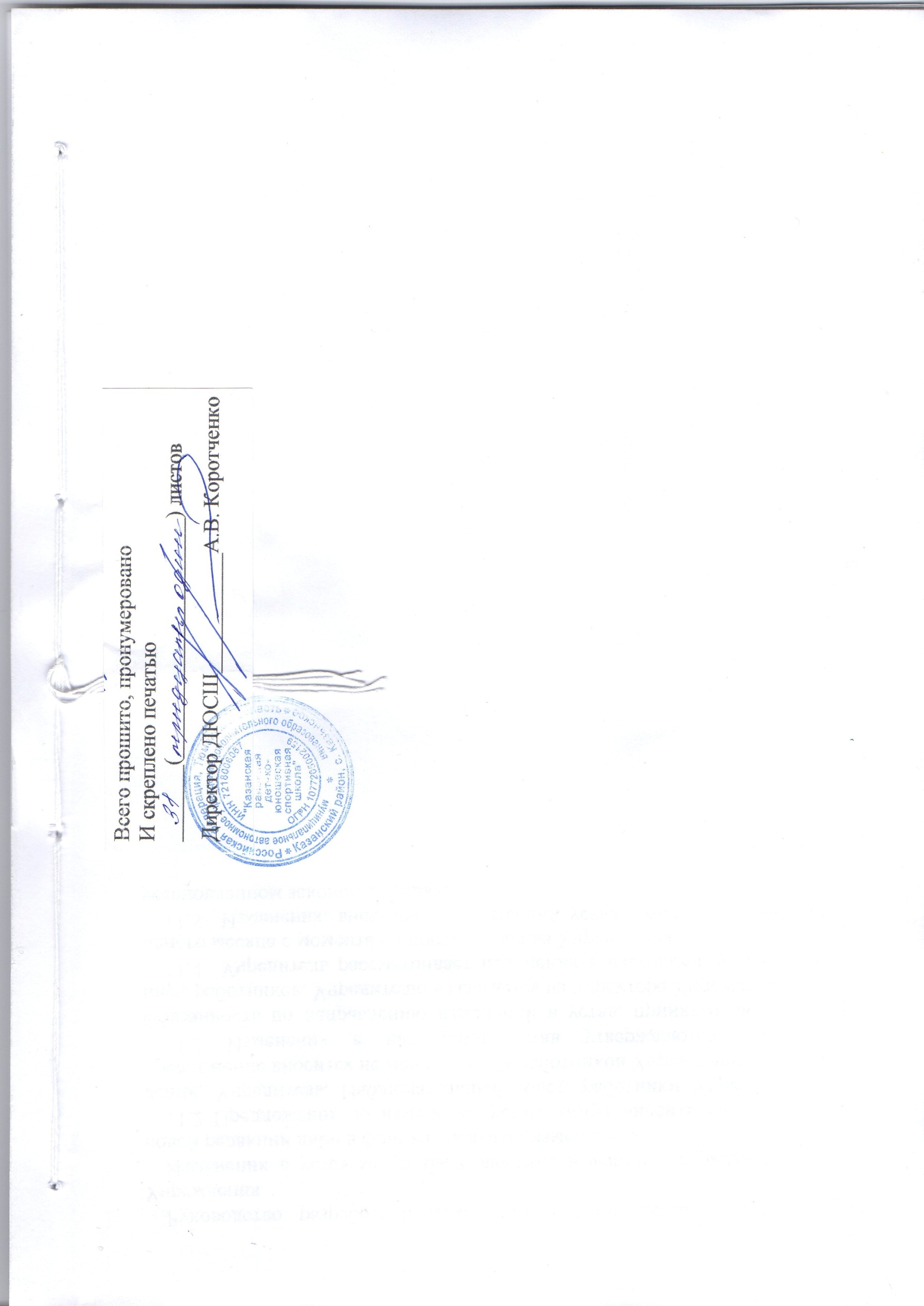 Этапы подготовкиПериод подготовки (лет)Направленность деятельностиЭтапы подготовкиПериод подготовки (лет)Направленность деятельностиСпортивно-оздоровительныйВесь   периодмассовый   спортНачальной  подготовки2 – 3  годамассовый   спортУчебно-тренировочный4 – 5  летмассовый   спорт